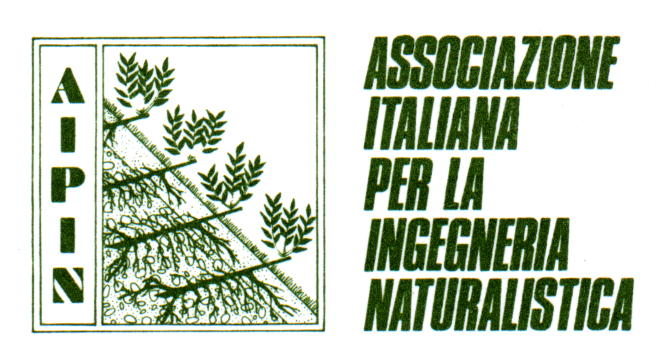 SCHEDA DI ISCRIZIONEIl/La sottoscritto/a: Chiede di aderire all’Associazione Italiana Per la Ingegneria Naturalistica di cui condivide lo Statuto e il Regolamento, in qualità di socio. Chiede inoltre di essere inserito nel repertorio soci con le seguenti diciture: NOME:______________________________________________________________________________________ COGNOME: _________________________________________________________________________________ LUOGO/DATA DI NASCITA: ___________________________________________________________________ TITOLO DI STUDIO: __________________________________________________________________________ PROFESSIONE: ______________________________________________________________________________ SETTORE/I PROFESSIONALE/I DI ATTIVITA’: ____________________________________________________ Allegare curriculum professionale sintetico firmato con evidenziati corsi, convegni, attività svolte, inerenti l’ingegneria naturalistica (in assenza non verrà accettata l’iscrizione all’associazione) VIA: ________________________________________________________________________________________ CAP: ______________ CITTÀ’_______________________________________ PROV_______________________Tel.: _______________________________________ e-mail: _____________________________________________SOCI PRESENTATORI 1) ______________________________________________________________________             2) ______________________________________________________________________Altre modalità mediante cui si è venuti a conoscenza dell’Associazione: ______________________________________________________________________________________________________________________________LUOGO E DATA 							 FIRMA QUOTA ISCRIZIONE: € 65,00.= Socio aderente/effettivo€ 25,00.= Socio studente/under 30€ 500,00.= Socio ente € 125,00.= Socio ente nuovo iscritto SOLO PER L’ANNO IN CORSO€ 250,00.= Socio ente con meno di 10 dipendenti e enti gestori aree protette€ 125,00.= Ordini e Associazioni professionali (1/4 quota soci enti)Il pagamento della quota di iscrizione deve essere effettuato alla Segreteria Nazionale dell’Associazione su su CC bancario IBAN: IT61 I 030 6902 2331 0000 0012 576, intestando a AIPIN, Via San Bonaventura 13, 50145 Firenze (allegare fotocopia del versamento).LUOGO E DATA 							 FIRMA La scheda, corredata dal curriculum con evidenziati corsi, convegni, attività svolte, inerenti l’ingegneria naturalistica, va inviata alla Segreteria Nazionale all’indirizzo mail aipin@aipin.it Consenso al trattamento dei dati personali(ai sensi degli Artt. 13 e 14 del Regolamento europeo (UE) 2016/679)Il/La sottoscritto ________________________________________________________________ nato/a a _____________________________________________________ il __________________ residente a ___________________________________ in _________________________________ AUTORIZZAl’Associazione Italiana per l’Ingegneria Naturalistica (AIPIN) a: inviarmi le sue comunicazioni; poter divulgare i seguenti dati:Nome e CognomeData di nascitaIndirizzoE-mail TelefonoTitolo di StudioProfessioneEventuale Iscrizione Ordine Professionale I dati conferiti verranno usati nel rispetto del Regolamento Generale di Protezione Dati dell'Unione Europea (GDPR). Data										Firma Compilando e inviando il presente modulo accetto di ricevere le comunicazioni AIPIN e acconsento al trattamento dei dati personali ai sensi del Regolamento Generale di Protezione Dati dell'Unione Europea (GDPR).Mi impegno altresì a comunicare eventuali variazioni dei dati liberando AIPIN da ogni responsabilità nel caso di mancata comunicazione delle variazioni.Data										Firma Invia a aipin@aipin.it Potrai cancellarti e variare in qualsiasi momento scrivendo a aipin@aipin.it 